АДМИНИСТРАЦИЯЗАКРЫТОГО АДМИНИСТРАТИВНО-ТЕРРИТОРИАЛЬНОГО ОБРАЗОВАНИЯ СОЛНЕЧНЫЙПОСТАНОВЛЕНИЕОБ УТВЕРЖДЕНИИ АДМИНИСТРАТИВНОГО РЕГЛАМЕНТА ПРЕДОСТАВЛЕНИЯ МУНИЦИПАЛЬНОЙ УСЛУГИ «ПРЕДОСТАВЛЕНИЕ ИНФОРМАЦИИ О ТЕКУЩЕЙ УСПЕВАЕМОСТИ УЧАЩЕГОСЯ,ВЕДЕНИИ ЭЛЕКТРОННОГО ДНЕВНИКА ИЭЛЕКТРОННОГО ЖУРНАЛА УСПЕВАЕМОСТИ В ОБРАЗОВАТЕЛЬНОМУЧРЕЖДЕНИИ ЗАТО СОЛНЕЧНЫЙ»На основании Постановления администрации ЗАТО Солнечный от 25.05.2011г. № 48 «О порядке разработки и утверждения административных регламентов оказания муниципальных услуг» администрация ЗАТО СолнечныйПОСТАНОВЛЯЕТ:1. Утвердить Административный регламент «Предоставление информации о текущей успеваемости учащегося, ведении электронного дневника и электронного журнала успеваемости в образовательном учреждении ЗАТО Солнечный»  (прилагается).2. Постановление администрации ЗАТО Солнечный №78 от 09.04.2018 «Об утверждении административного регламента оказания муниципальной услуги «Предоставление информации о текущей успеваемости учащегося, ведении электронного дневника и электронного журнала успеваемости в образовательном учреждении ЗАТО Солнечный» признать утратившим силу.3. Контроль за исполнением данного Постановления возложить на руководителя отдела образования, культуры, спорта и молодежной политики администрации ЗАТО Солнечный Боронкину Ю.А.  4. Настоящее постановление подлежит официальному опубликованию в газете «Городомля на Селигере» и размещению на официальном сайте   администрации ЗАТО Солнечный.Врио главы администрации ЗАТО Солнечный                                                     В.А. ПетровПриложение к Постановлениюадминистрации ЗАТО Солнечныйот 09.08.2021 г.  № 105Административный регламентпредоставления муниципальной услуги«Предоставление информации о текущей успеваемости учащегося, ведении дневника и журнала успеваемости в образовательном учреждении ЗАТО Солнечный»Раздел 1. Общие положения1.1.Административный регламент предоставления муниципальной услуги «Предоставление информации о текущей успеваемости учащегося, ведение дневника и журнала успеваемости в образовательном учреждении ЗАТО Солнечный» (далее – административный регламент) разработан в целях повышения качества предоставления муниципальной услуги «Предоставление информации о текущей успеваемости учащегося, ведение дневника и журнала успеваемости» (далее – муниципальная услуга), создания комфортных условий для участников отношений, возникающих при предоставлении муниципальной услуги, определяет сроки и последовательности действий (административных процедур) при осуществлении полномочий по предоставлению муниципальной услуги.1.2. Право на получение муниципальной услуги имеют родители (законные представители обучающегося), обучающиеся в общеобразовательном учреждении или юридические лица, заинтересованные в получении муниципальной услуги, либо их уполномоченные представители, обратившиеся за предоставлением муниципальной услуги с запросом (далее - заявитель).1.3. Муниципальная услуга предоставляется МКОУ СОШ ЗАТО Солнечный с использованием программного продукта Автоматизированной информационной системы «Сетевой город. Образование».Под программным продуктом Автоматизированной информационной системы «Сетевой город. Образование» (далее АИС «Сетевой город. Образование») понимается комплекс взаимосвязанных компонентов: база данных, представленная в виде документированной информации о кадрах, контингенте обучающихся и об образовательном процессе МКОУ СОШ ЗАТО Солнечный, формат и способ ее организации, программно-аппаратная инфраструктура, сервисы информационного взаимодействия.1.4. Сведения о месте нахождения МКОУ СОШ ЗАТО Солнечный в приложении 1 к настоящему регламенту.1.5. Муниципальная услуга с использованием программного продукта автоматизированной информационной системы «Сетевой город. Образование» не предоставляется через Государственное автономное учреждения Тверской области «Многофункциональный центр предоставления государственных и муниципальных услуг Осташковский филиал» (далее ГАУ «МФЦ»)1.6. Сведения о местонахождении МКОУ СОШ ЗАТО Солнечный, контактных телефонах (телефонах для справок) и информацию о порядке предоставления муниципальной услуги и услугах, которые являются необходимыми и обязательными для предоставления муниципальной услуги, предоставляются:1) при личном обращении;2) с использованием современных средств коммуникации: телефонной связи или посредством размещения в информационно-телекоммуникационных сетях общего пользования (в том числе на официальном сайте Администрации ЗАТО Солнечный в информационно-телекоммуникационной сети «Интернет»), на Едином портале государственных и муниципальных услуг, а также региональном портале государственных и муниципальных услуг (при наличии такой возможности);3) путем размещения на информационных стендах в МКОУ СОШ ЗАТО Солнечный.1.7. Консультации по процедуре предоставления муниципальной услуги и услугах, которые являются необходимыми и обязательными для предоставления муниципальной услуги, могут предоставляться по обращениям заинтересованных лиц:1) в письменной форме, в том числе с использованием средств электронной передачи данных;2) с использованием средств телефонной связи.1.8. При ответах на телефонные звонки и устные обращения должностные лица МКОУ СОШ ЗАТО Солнечный в вежливой форме информирует заявителя по интересующим его вопросам.1.9. При невозможности должностного лица, принявшего звонок, самостоятельно ответить на поставленные вопросы, телефонный звонок переадресовывается на другое должностное лицо либо обратившемуся заявителю сообщается номер телефона, по которому он может получить необходимую информацию.1.10. С момента приема документов заявитель имеет право на получение сведений о ходе предоставления муниципальной услуги при личном обращении в МКОУ СОШ ЗАТО Солнечный, по телефону либо посредством электронной почты. Заявителю предоставляются сведения о том, на каком этапе (на стадии выполнения какой административной процедуры) находится представленный им перечень документов.1.11. При консультировании заявителей по электронной почте, в том числе о ходе предоставления муниципальной услуги, ответ направляется в течение 5 дней, исчисляемых со дня, следующего за днем поступления соответствующего запроса.1.12. Муниципальная услуга может оказываться с использованием федеральной государственной информационной системы «Единый портал» государственных и муниципальных услуг (функций)» (при наличии технической возможности).Раздел 2. Стандарт предоставления муниципальной услуги2.1. Наименование муниципальной услуги:«Предоставление информации о текущей успеваемости учащегося, ведении дневника и журнала успеваемости».2.2.1. Организацию предоставления муниципальной услуги осуществляет МКОУ СОШ ЗАТО Солнечный.2.2.2. Муниципальная услуга предоставляется МКОУ СОШ ЗАТО Солнечный (имеющей лицензию на право ведения образовательной деятельности и государственную аккредитацию) (Приложение 1) с использованием программного продукта Автоматизированной информационной системы «Сетевой город. Образование».2.2.3. Должностное лицо МКОУ СОШ ЗАТО Солнечный, ответственное за предоставление информации по муниципальной услуге, не вправе требовать от заявителя осуществления действий, в том числе согласований, необходимых для получения муниципальной услуги и связанных с обращением в иные государственные органы, органы местного самоуправления, организации, за исключением получения услуг и получения документов и информации, предоставляемых в результате предоставления включенных в перечень услуг, которые являются необходимыми и обязательными для предоставления муниципальных услуг.2.3. Результат предоставления муниципальной услуги.2.3.1. Результатом предоставления муниципальной услуги является предоставление заявителю в устном или письменном виде (в том числе в электронной форме) актуальной и достоверной информации из электронного журнала, электронного дневника АИС «Сетевой город. Образование», включающей совокупность сведений следующего состава:- сведения о ходе и содержании образовательного процесса, в том числе годовой календарный учебный график, расписание уроков (занятий) на текущий учебный период, перечень изучаемых тем и содержание выдаваемых обучающемуся домашних заданий на уроках текущего учебного периода;- результаты текущего контроля успеваемости и промежуточной аттестации обучающегося, включая сведения об оценках успеваемости, сведения о содержании занятий и работ, по результатам которых получены оценки;- сведения о посещаемости уроков (занятий) обучающимися за текущий учебный период;- сведения о результатах итоговой аттестации обучающегося;- накопляемость, своевременность, объективность выставления оценок в электронный журнал;- своевременность заполнения календарно-тематического планирования в электронном журнале;- организация ликвидации пробелов в знаниях с помощью электронного журнала;- состояние индивидуализации и дифференциации процесса обучения с помощью дистанционных форм, предусмотренных программой электронного журнала;- подготовка к промежуточной и итоговой аттестации, организованный педагогом в программной среде электронного журнала;- успеваемость и качество знаний по предметам, анализ отчетности педагогов;- ведение и пополнение электронного портфолио достижений педагогов, обучающихся;- выполнение регламента работы в соответствии с обязанностями пользователей;- информация о текущей успеваемости учащегося, ведении электронного дневника и электронного журнала успеваемости;- отказ в выдаче информации (информация не может быть выдана учреждением).2.4. Срок предоставления муниципальной услуги.2.4.1. Максимальный срок предоставления муниципальной услуги составляет 30 дней, исчисляемых со дня регистрации в МКОУ СОШ ЗАТО Солнечный заявления с документами, необходимыми для предоставления муниципальной услуги.2.4.2. Мотивированный отказ в предоставлении муниципальной услуги направляется заявителям в срок, не превышающий 30 дней со дня регистрации заявления о предоставлении муниципальной услуги. Основанием для отказа в предоставлении муниципальной услуги физическому лицу является фактор:- физическое лицо, обратившееся за предоставлением муниципальной услуги, не является родителем (законным представителем) обучающегося, информация о котором запрашивается;- физическое лицо, обратившееся за предоставлением муниципальной услуги, не является самим обучающимся, информация о котором запрашивается.2.5. Перечень нормативных правовых актов, непосредственно регулирующих предоставление муниципальной услуги.2.5.1. Предоставление муниципальной услуги осуществляется в соответствии со следующими нормативными правовыми актами:- Конституцией Российской Федерации (12.12.1993 с изменениями, одобренными в ходе общероссийского голосования 1 июля 2020 года );- Федеральным законом от 24.07.1998 № 124-ФЗ «Об основных гарантиях прав ребенка в Российской Федерации»;- Федеральным законом от 06.10.2003 № 131-ФЗ «Об общих принципах организации местного самоуправления в Российской Федерации»;- Федеральным законом от 02.05.2006 № 59-ФЗ «О порядке рассмотрения обращений граждан Российской Федерации»;- Федеральным законом от 09.02.2009 № 8-ФЗ «Об обеспечении доступа к информации о деятельности государственных органов и органов местного самоуправления»;- Федеральным законом от 27.07.2010 № 210-ФЗ «Об организации предоставления государственных и муниципальных услуг»;- Законом Российской Федерации от 07.02.1992 № 2300-1 «О защите прав потребителей»;- Федеральным законом от 29.12.2012 № 273-ФЗ «Об образовании в Российской Федерации»;- Федеральным законом от 27.07.2006 №152-ФЗ «О персональных данных»;- Законом Тверской области от 17.07.2013 N 60-ЗО "О регулировании отдельных вопросов в сфере образования в Тверской области";- Постановлением Главного государственного санитарного врача РФ от 28.11.2002 № 44 «О введении в действие санитарно-эпидемиологических правил и нормативов СанПиН 2.4.2.1178-02»;- Уставом ЗАТО Солнечный;- Положением об Отделе образования, культуры, спорта и молодежной политики администрации ЗАТО Солнечный;- Уставом МКОУ СОШ ЗАТО Солнечный.2.6. Исчерпывающий перечень документов, необходимых для предоставления муниципальной услуги.2.6.1. Для получения муниципальной услуги лица, указанные в п.1.2. настоящего Административного регламента, должны подать заявление о предоставлении муниципальной услуги.2.6.2. Заявление о предоставлении муниципальной услуги и прилагаемые к нему документы подаются гражданином одним из следующих способов:1) лично;2) направления по почте простой (заказной) корреспонденцией;3) в форме электронных документов с использованием сети «Интернет», Единого портала государственных и муниципальных услуг (при наличии технической возможности).2.6.3. В заявлении указываются следующие сведения, необходимые для его исполнения:1) фамилия, имя, отчество (при наличии), адрес субъекта персональных данных, номер основного документа, удостоверяющего личность, сведения о дате выдачи указанного документа и выдавшем его органе;2) наименование и адрес юридического лица, получающего согласие субъекта персональных данных;3) цель обработки персональных данных;4) перечень персональных данных, на обработку которых дается согласие субъекта персональных данных.2.6.4. К заявлению о предоставлении муниципальной услуги заявитель прилагает следующие документы:- копия документа, удостоверяющий личность (паспорт) заявителя (либо документ, удостоверяющий личность, предоставляется заявителем);- доверенность, заверенная рукописной подписью законного представителя ребенка, не требующая нотариального заверения (в случае, если получателем муниципальной услуги является лицо, действующее от имени законного представителя) – (предоставляется заявителем);- письменное согласие на обработку и использование персональных данных заявителя, а именно совершение действий, предусмотренных пунктом 3 частью 1 статьей 3 Федерального закона от 27.07.2006 №152-ФЗ «О персональных данных» в отношении персональных данных заявителя (физического лица) (Приложения 2 и 3) (действие согласия распространяется на срок предоставления муниципальной услуги и может быть отозвано заявителем в письменной форме путем направления в отдел образования, культуры, спорта и молодежной политики или в МКОУ СОШ ЗАТО Солнечный письменного сообщения в произвольной форме об указанном отзыве).Заявитель может представить в комиссию указанные в пункте 2.6.3 и 2.6.4.настоящего регламента документы и информацию по своей инициативе.2.6.5. Заявление, подаваемое в форме электронного документа, подписывается заявителем простой электронной подписью, а прилагаемые к нему электронные документы должны быть подписаны должностными лицами органов (организаций), выдавших эти документы, усиленной квалифицированной подписью (если законодательством Российской Федерации для подписания таких документов не установлен иной вид электронной подписи).2.6.6. Орган, предоставляющий муниципальную услугу, не вправе требовать от заявителя:1) представления документов и информации или осуществления действий, представление или осуществление которых не предусмотрено нормативными правовыми актами, регулирующими отношения, возникающие в связи с предоставлением муниципальной услуги;2) предоставления документов и информации, в том числе подтверждающих внесение заявителем платы за предоставление муниципальной услуги, которые находятся в распоряжении органов, предоставляющих государственные услуги, иных государственных органов, органов местного самоуправления либо подведомственных государственным органам или органам местного самоуправления организаций, участвующих в предоставлении предусмотренных частью 1 статьи 1 Федерального закона от 27.07.2010 № 210-ФЗ «Об организации предоставления государственных и муниципальных услуг», актами Российской Федерации, нормативными правовыми актами субъектов Российской Федерации, муниципальными правовыми актами;3) осуществления действий, в том числе согласований, необходимых для получения государственных и муниципальных услуг и связанных с обращением в иные государственные органы, органы местного самоуправления, организации, за исключением получения услуг и получения документов и информации, предоставляемых в результате предоставления таких услуг, включенных в перечни, указанные в части 1 статьи 9 Федерального закона от 27.07.2010 №210-ФЗ «Об организации предоставления государственных и муниципальных услуг»;4) представления документов и информации, отсутствие и (или) недостоверность которых не указывались при первоначальном отказе в приеме документов, необходимых для предоставления муниципальной услуги, либо в предоставлении муниципальной услуги, за исключением следующих случаев:а) изменение требований нормативных правовых актов, касающихся предоставления муниципальной услуги, после первоначальной подачи заявления о предоставлении муниципальной услуги;б) наличие ошибок в заявлении о предоставлении муниципальной услуги и документах, поданных заявителем после первоначального отказа в приеме документов, необходимых для предоставления муниципальной услуги, либо в предоставлении муниципальной услуги и не включенных в представленный ранее комплект документов;в) истечение срока действия документов или изменение информации после первоначального отказа в приеме документов, необходимых для предоставления муниципальной услуги, либо в предоставлении муниципальной услуги;г) выявление документально подтвержденного факта (признаков) ошибочного или противоправного действия (бездействия) органа, предоставляющего муниципальную услугу, муниципального служащего, работника многофункционального центра, работника организации, предусмотренной частью 1.1 статьи 16 настоящего Федерального закона, при первоначальном отказе в приеме документов, необходимых для предоставления муниципальной услуги, либо в предоставлении муниципальной услуги, о чем в письменном виде за подписью руководителя органа, предоставляющего, предоставляющего муниципальную услугу, руководителя многофункционального центра при первоначальном отказе в приеме документов, необходимых для предоставления муниципальной услуги, либо руководителя организации, предусмотренной частью 1.1 статьи 16 настоящего Федерального закона, уведомляется заявитель, а также приносятся извинения за доставленные неудобства;5) предоставления на бумажном носителе документов и информации, электронные образы которых ранее были заверены в соответствии с пунктом 7.2 части 1 статьи 16 Федерального закона №210-ФЗ, за исключением случаев, если нанесение отметок на такие документы либо их изъятие является необходимым условием предоставления муниципальной услуги, и иных случаев, установленных федеральными законами.2.7. Исчерпывающий перечень оснований для отказа в приеме документов, необходимых для предоставления муниципальной услуги.2.7.1. Основанием для отказа в приеме документов являются:- содержание заявления не позволяет установить предмет обращения;- отсутствие в заявлении информации о фамилии и адресе получателя услуги, по которому необходимо направить ответ;- в установленном порядке не подтверждена подлинность электронного документа, направленного с использование Единого портала государственных и муниципальных услуг.2.7.2. После устранения оснований для отказа в приеме документов, необходимых для предоставления муниципальной услуги, заявитель вправе обратиться повторно для получения муниципальной услуги.2.8. Исчерпывающий перечень оснований для отказа в предоставлении муниципальной услуги.2.8.1. Основаниями для отказа в предоставлении муниципальной услуги являются:1) отсутствие документов, указанных в пункте 2.6.3. настоящего Административного регламента;2) с заявлением о предоставлении муниципальной услуги обратилось лицо не соответствующее требованиям, указанным в пункте 1.2;3) отказ заявителя от муниципальной услуги путем подачи заявления, составленного в произвольной форме.2.9. Перечень услуг, которые являются необходимыми и обязательными для предоставления муниципальной услуги.2.9.1. Услуги, необходимые и обязательные для предоставления муниципальной услуги, отсутствуют.2.10. Размер платы, взимаемой с заявителя при предоставлении муниципальной услуги.2.10.1. Предоставление муниципальной услуги осуществляется без взимания платы.2.11. Порядок, размер и основания взимания платы за предоставление услуг, которые являются необходимыми и обязательными для предоставления муниципальной услуги – отсутствуют.2.12. Максимальный срок ожидания в очереди при подаче запроса о предоставлении муниципальной услуги и при получении результата предоставления муниципальной услуги.2.12.1. Срок ожидания заявителя в очереди при подаче запроса о предоставлении муниципальной услуги и при получении результата предоставления муниципальной услуги не должен превышать 15 минут.2.12.2. Максимальный срок ожидания в очереди при получении результата предоставления муниципальной услуги составляет 15 минут.2.13. Срок и порядок регистрации заявления о предоставлении муниципальной услуги.2.13.1. Заявление о предоставлении муниципальной услуги подлежит обязательной регистрации в день поступления заявления в МКОУ СОШ ЗАТО Солнечный (при личном обращении заявителя или поступившее на почтовый адрес учреждения). Регистрация заявления осуществляется должностным лицом учреждения, уполномоченным на регистрацию входящей корреспонденции. Срок регистрации заявления не должен превышать 15 минут.2.14. Требования к помещениям, в которых предоставляются муниципальные услуги, к залу ожидания, местам для заполнения запросов о предоставлении муниципальной услуги, информационным стендом с образцами их заполнения и перечнем документов, необходимых для предоставления муниципальной услуги.2.14.1. Заявителю или его представителю должен быть обеспечен свободный доступ к местам предоставления муниципальной услуги.2.14.2. Центральный вход в здание, в котором предоставляется муниципальная услуга, оформляется вывеской с указанием полного наименования учреждения.2.14.3. Помещение для предоставления муниципальной услуги обозначается соответствующей табличкой с указанием номера кабинета, названия соответствующего подразделения, фамилии, имени, отчества специалиста, предоставляющего муниципальную услугу, графика приема заявителей.2.14.4. Помещения, в которых предоставляется муниципальная услуга, должны соответствовать установленным противопожарным и санитарно-эпидемиологическим правилам и нормативам.2.14.5. Помещения, в которых предоставляется муниципальная услуга, включают места для ожидания, места для заполнения необходимых документов, а также места приема заявителей.2.14.6. Места для ожидания должны соответствовать комфортным условиям для заявителей и оптимальным условиям работы должностных лиц.2.14.7. Места для ожидания оборудуются стульями, количество которых определяется исходя из фактической нагрузки и возможностей для их размещения в административном здании, помещении.2.14.8. Места для приема заявителей должны быть снабжены стулом, иметь место для раскладки документов.2.14.9. В целях обеспечения конфиденциальности сведений о заявителе одним должностным лицом одновременно ведется прием только одного заявителя. Одновременный прием двух и более заявителей не допускается.2.14.10. Каждое рабочее место должностного лица должно быть оборудовано телефоном, персональным компьютером с возможностью доступа к информационным базам данных, печатающим устройством.2.14.11. На информационных стендах размещается следующая информация:1) о должностном лице, ответственном за предоставление муниципальной услуги, с указанием телефона, фамилии, имени, отчества;2) административный регламент с приложениями;3) информация о возможности предоставления услуги в электронном виде.2.14.12. В здании МКОУ СОШ ЗАТО Солнечный должны быть созданы условия для беспрепятственного доступа лиц с ограниченными возможностями к получению муниципальной услуги в соответствии с требованиями, установленными законодательством Российской Федерации и иными нормативными правовыми актами.2.14.13. В случае отсутствия технической возможности оборудования здания с учетом потребностей лиц с ограниченными возможностями работники, предоставляющие муниципальную услугу, оказывают лицам с ограниченными возможностями помощь в преодолении барьеров, мешающих получению ими муниципальной услуги наравне с другими лицами.Лица с ограниченными возможностями могут получить муниципальную услугу путем использования почтовой связи, через представителя, на Едином портале государственных и муниципальных услуг, а также региональном портале государственных и муниципальных услуг, или на базе ГАУ «МФЦ».2.15. Показатели доступности и качества муниципальной услуги.2.15.1. Для оценки эффективности деятельности органа, уполномоченного на предоставление муниципальной услуги, периодически осуществляется анализ и расчет показателей доступности и качества муниципальной услуги. Отчетный период составляет шесть месяцев.2.15.2. Показатели доступности муниципальной услуги характеризуются:1) соотношением качества полученных обжалований деятельности органа, уполномоченного на предоставление муниципальной услуги, по обеспечению информирования и осуществлению консультирования заинтересованных лиц о порядке и сроках предоставления муниципальной услуги к количеству отказов в предоставлении муниципальной услуги, по причине не предоставления документов, указанных в пунктах 2.6.3 и 2.6.4. настоящего Административного регламента;2) соотношением количества полученных заявлений в электронной форме к количеству заявлений, полученных на бумажном носителе.2.15.3. Показатели качества муниципальной услуги характеризуются:1) соотношением фактических сроков предоставления муниципальной услуги к срокам, установленным требованиям Административного регламента и действующего законодательства;2) соотношением количества полученных обжалований деятельности органа, уполномоченного на предоставление муниципальной услуги, по обеспечению информирования и осуществлению консультирования заинтересованных лиц о порядке и сроках предоставления муниципальной услуги к количеству принятых заявлений о предоставлении муниципальной услуги.2.16. Иные требования, в том числе учитывающие особенности предоставления муниципальной услуги в электронной форме.2.16.1. Предоставление муниципальной услуги в электронной форме с использованием федеральной государственной информационной системы «Единый портал государственных и муниципальных услуг (функций)», регионального портала государственных и муниципальных услуг (при его наличии) заявителю предоставляется:1) возможность знакомиться с информацией о муниципальной услуге;2) доступ к формам заявлений и иных документов, необходимых для получения муниципальной услуги, с возможностью их копирования и заполнения в электронном виде;3) возможность представлять заявление и документы, необходимые для предоставления муниципальной услуги, в электронном виде;4) возможность осуществлять мониторинг хода предоставления муниципальной услуги;5) возможность получения результатов предоставления муниципальной услуги в электронном виде в случаях, не запрещенным федеральным законом.Заявление, подаваемое в форме электронного документа, подписывается заявителем простой электронной подписью, а прилагаемые к нему электронные документы должны быть подписаны должностными лицами органов (организаций), выдавших эти документы, усиленной квалифицированной электронной подписью (если законодательство Российской Федерации для подписания таких документов не установлен иной вид электронной подписи).Раздел 3. Состав, последовательность и сроки выполнения административных процедур, требования к порядку их выполнения, в том числе выполнения административных процедур в электронной форме3.1. Предоставление муниципальной услуги включает в себя следующие административные процедуры:3.1.1. прием и регистрация заявления и приложенных к нему документов, необходимых для предоставления муниципальной услуги;3.1.2. рассмотрение документов заявителя;3.1.3. подготовка документа в электронном виде (выписки из электронного дневника, электронного журнала, из АИС «Сетевой город. Образование») являющегося результатом оказания муниципальной услуги;3.1.4. выдача заявителю результата предоставления муниципальной услуги.3.2. Последовательность и сроки выполнения действий при предоставлении муниципальной услуги «Предоставление информации о текущей успеваемости учащегося, ведении дневника и журнала успеваемости» описаны в блок-схеме (приложение № 4 к Административному регламенту).3.3. Прием и регистрация заявления и приложенных к нему документов.3.3.1. Прием и регистрация документов осуществляется МКОУ СОШ ЗАТО Солнечный.3.3.2. Основанием для начала выполнения административной процедуры является:1) обращение заявителя (представителя заявителя) непосредственно в МКОУ СОШ ЗАТО Солнечный с заявлением о предоставлении муниципальной услуги и комплектом документов, необходимых для предоставления муниципальной услуги;2) направление документов заявителя в учреждение в электронном виде через Единый портал (в случае технической возможности);3) направление документов заявителя в учреждение посредством почтовой связи.3.3.3. При получении заявления и документов, предусмотренных п. 2.6.3. настоящего Административного регламента, должностное лицо МКОУ СОШ ЗАТО Солнечный, ответственное за прием и регистрацию документов в рамках предоставления муниципальной услуги в соответствии с настоящим регламентом:1) устанавливает предмет обращения;2) проверяет документ удостоверяющий личность заявителя (если заявление предоставляется лично);3) в случае необходимости свидетельствования верности копий представленных документов, сверяет представленные экземпляры оригиналов и копий документов, делает на копиях документов надпись об их соответствии подлинным экземплярам и заверяет своей подписью с указанием должности, фамилии и инициалов;4) в случаях, предусмотренных законодательством, выдает заявителю расписку в приеме документов;5) направляет пакет документов на регистрацию должностному лицу, осуществляющему регистрацию документов в установленном порядке.3.3.4. В случае поступления заявления о предоставлении муниципальной услуги в МКОУ СОШ ЗАТО Солнечный по почте либо по информационно-телекоммуникационной сети «Интернет», включая Единый портал государственных и муниципальных услуг, либо по электронной почте в виде электронных документов, подписанных электронной цифровой подписью (при наличии технической возможности), действия, предусмотренные подпунктами 2), 3), 4), 5) пункта 3.2.3. настоящего Административного регламента, сотрудником, ответственным за прием и регистрацию документов заявителя, не осуществляются. Должностное лицо МКОУ СОШ ЗАТО Солнечный, ответственное за регистрацию документов, поступающих в электронном виде, регистрирует их не позднее дня получения заявления учреждением.3.3.5. Должностное лицо МКОУ СОШ ЗАТО Солнечный, ответственное за регистрацию документов заявителя, после регистрации документов заявителя передает их руководителю учреждения, который по результатам рассмотрения передает их лицу, ответственному за экспертизу документов, организацию их рассмотрения, ведение личного дела (изучения сути вопроса), подготовку результата предоставления муниципальной услуги.3.3.6. Результатом административной процедуры приема и регистрации заявления и документов, необходимых для предоставления муниципальной услуги, является получение работником документов, представленных заявителем.3.3.7. Срок выполнения административной процедуры прием и регистрация заявления и документов, необходимых для предоставления муниципальной услуги до 5 рабочих дней.3.4. Рассмотрение документов заявителя.3.4.1. Основанием для начала административной процедуры является наличие заявления с полным пакетом документов.3.5. Подготовка документа, являющегося результатом оказания муниципальной услуги.3.5.1. Исполнение муниципальной услуги предусматривает формирование документа извлеченного из электронного документооборота учета успеваемости и посещаемости обучающихся МКОУ СОШ ЗАТО Солнечный на основе программного продукта АИС «Сетевой город. Образование», в том числе документированной информации о кадрах, контингенте обучающихся и об учебном процессе.Под документированной информацией понимается зафиксированная на материальном носителе информация с реквизитами, позволяющими ее идентифицировать.3.5.2. Максимальный срок выполнения административной процедуры составляет пять дней со дня формирования документированной информации.3.5.3 Результатом административного действия является письмо с запрашиваемой заявителем информацией на бланке МКОУ СОШ ЗАТО Солнечный.3.6. Выдача заявителю результата предоставления муниципальной услуги.3.6.1. Основанием для начала административной процедуры выдачи заявителю результата предоставления муниципальной услуги является подписание руководителем МКОУ СОШ ЗАТО Солнечный письма с запрашиваемой заявителем информацией на бланке общеобразовательного учреждения. Подписанное письмо может быть выдано заявителю лично, направлено по почте, на электронный адрес.3.6.2. Максимальный срок проведения настоящей административной процедуры составляет пять дней со дня подписания руководителем учреждения письма с запрашиваемой заявителем информации.3.6.3. Результатом административной процедуры является выдача заявителю письма с запрашиваемой заявителем информацией на бланке муниципального бюджетного общеобразовательного учреждения или уведомления об отказе в предоставлении муниципальной услуги.Раздел 4. Формы контроля за исполнением Административного регламента.4.1.Контроль за исполнением административного регламента осуществляется непосредственно руководителем структурного подразделения (функционального органа) в целях обеспечения своевременного и качественного предоставления муниципальной услуги.Формы контроля включают в себя:- текущий контроль за соблюдением и исполнением специалистом отдела административного регламента;- порядок плановых и внеплановых проверок полноты и качества предоставления муниципальной услуги, в том числе порядок и формы контроля за полнотой и качеством предоставления муниципальной услуги.4.2. Текущий контроль осуществляется в форме проверок соблюдения и исполнения специалистом положений настоящего Регламента, иных нормативных правовых актов, определяющих порядок выполнения административных процедур. Периодичность осуществления контроля устанавливается начальником отдела.В ходе текущего контроля проверяется:- соблюдение сроков исполнения административных процедур;- соблюдение последовательности исполнения административных процедур;- правильность принятых решений (расчётов) при предоставлении муниципальной услуги.По результатам проверок в случае нарушений руководитель структурного подразделения дает указания по устранению выявленных отклонений и нарушений и контролирует их исполнение. Также текущий контроль осуществляется в процессе согласования и визирования, подготовленных ответственным должностным лицом документов в рамках предоставления муниципальной услуги, соответствующих положениям настоящего Регламента и действующему законодательству.4.3. Проведение плановых и внеплановых проверок полноты и качества предоставления муниципальной услуги, в том числе порядок и формы контроля за полнотой и качеством предоставления муниципальной услуги, включает в себя проведение проверок, выявление и устранение нарушений прав заявителей, рассмотрение, принятие в пределах компетенции решений и подготовку ответов на обращения физических и юридических лиц по вопросам предоставления муниципальной услуги, содержащие жалобы на решения, действия (бездействия) должностных лиц.Плановые и внеплановые проверки проводятся должностными лицами администрации, уполномоченными главой ЗАТО на их проведение.Плановые проверки осуществляются на основании планов работы администрации, но не реже 1 раза в год.Внеплановая проверка проводится по конкретному письменному обращению заявителя в администрацию на решения, действия (бездействия) специалистов администрации, ответственных за предоставление муниципальной услуги, либо в связи с истечением сроков, установленных для устранения ранее выявленных нарушений.При проверке могут рассматриваться все вопросы, связанные с предоставлением муниципальной услуги (комплексные проверки) или вопросы связанные с исполнением той или иной административной процедуры (тематические проверки).Результаты плановых или внеплановых проверок оформляются в виде акта, в котором отмечаются выявленные недостатки и предложения по их устранению.Акт подписывается должностными лицами администрации, уполномоченными главой ЗАТО на проведение проверок.4.4. Должностные лица, участвующие в предоставлении муниципальной услуги, несут ответственность за решения и действия (бездействия), принимаемые (осуществляемые) в ходе предоставления муниципальной услуги в соответствии с действующим законодательством.По результатам проверок в случае выявления нарушений прав заявителей осуществляется привлечение виновных лиц к ответственности в соответствии с действующим законодательством Российской Федерации.О мерах, принятых в отношении виновных лиц, в течение десяти дней со дня принятия таких мер, администрация сообщает в письменной форме заявителю права и (или) законные интересы которого нарушены.4.5. Заявители (а также граждане, их объединения) вправе контролировать исполнение административного регламента.Требования к порядку и формам контроля за предоставлением муниципальной услуги, в том числе со стороны граждан, их объединений и организаций, включают в себя:- рассмотрение всех вопросов, связанных с предоставлением Услуги при проведении текущего контроля и плановых проверок;- рассмотрение отдельных вопросов при проведении внеплановых проверок;- выявление и устранение нарушений прав заявителей;- рассмотрение, принятие решений и подготовку ответов на обращение заявителей, содержащих жалобы на решения, действия (бездействия) должностных лиц.Физические, юридические лица, индивидуальные предприниматели в рамках контроля за предоставлением муниципальной услуги:- вправе предоставлять дополнительные документы и материалы либо обращаться с просьбой об их истребовании;- знакомиться с документами и материалами по вопросам предоставления муниципальной услуги, если это не затрагивает права, свободы и законные интересы других лиц.Раздел 5. Досудебный (внесудебный) порядок обжалования решений и действий (бездействия) органа, предоставляющего муниципальную услугу, а так же должностных лиц, муниципальных служащих5.1. Решения или действия (бездействие) органа, предоставляющего муниципальную услугу, должностных лиц органа, предоставляющего муниципальную услугу, принятые или осуществленные в ходе предоставления муниципальной услуги, могут быть обжалованы в досудебном (внесудебном) порядке путем подачи жалобы.5.2. Заявитель имеет право обратиться с жалобой в случае нарушения стандарта предоставления муниципальной услуги, нарушения установленного порядка предоставления муниципальной услуги, включая:1) нарушения срока регистрации запроса заявителя о предоставлении муниципальной услуги;2) нарушение срока предоставления муниципальной услуги;3) требование у заявителя документов, не предусмотренных нормативными правовыми актами Российской Федерации, нормативными правовыми актами субъектов Российской Федерации, муниципальными правовыми актами для предоставления муниципальной услуги;4) отказ в приеме документов, предоставление которых предусмотрено нормативными правовыми актами Российской Федерации, нормативными правовыми актами субъектов Российской Федерации, муниципальными правовыми актами для предоставления муниципальной услуги, у заявителя;5) отказ в предоставлении муниципальной услуги, если основания отказа не предусмотрены федеральными законами и принятыми в соответствии с ними иными нормативными правовыми актами Российской Федерации, нормативными правовыми актами субъектов Российской Федерации, муниципальными правовыми актами;6) затребование с заявителя при предоставлении муниципальной услуги платы, не предусмотренной нормативными правовыми актами Российской Федерации, нормативными правовыми актами организации предоставления государственных и муниципальных услуг;7) отказ органа, предоставляющего муниципальную услугу, должностного лица органа, предоставляющего муниципальную услугу, многофункционального центра, работника многофункционального центра, организаций, предусмотренных частью 1.1 статьи 16 настоящего Федерального закона, или их работников в исправлении допущенных ими опечаток и ошибок в выданных в результате предоставления муниципальной услуги документах либо нарушение установленного срока таких исправлений. В указанном случае досудебное (внесудебное) обжалование заявителем решений и действий (бездействия) многофункционального центра, работника многофункционального центра возможно в случае, если на многофункциональный центр, решения и действия (бездействие) которого обжалуются, возложена функция по предоставлению соответствующих муниципальных услуг в полном объеме в порядке, определенном частью 1.3 статьи 16 Федерального закона №210-ФЗ;8) нарушение срока или порядка выдачи документов по результатам предоставления муниципальной услуги;9) приостановление предоставления муниципальной услуги, если основания приостановления не предусмотрены федеральными законами и принятыми в соответствии с ними иными нормативными правовыми актами Российской Федерации, законами и иными нормативными правовыми актами субъектов Российской Федерации, муниципальными правовыми актами. В указанном случае досудебное (внесудебное) обжалование заявителем решений и действий (бездействия) многофункционального центра, работника многофункционального центра возможно в случае, если на многофункциональный центр, решения и действия (бездействие) которого обжалуются, возложена функция по предоставлению соответствующих государственных или муниципальных услуг в полном объеме в порядке, определенном частью 1.3 статьи 16 настоящего Федерального закона.10) требование у заявителя при предоставлении муниципальной услуги документов или информации, отсутствие и (или) недостоверность которых не указывались при первоначальном отказе в приеме документов, необходимых для предоставления муниципальной услуги, либо в предоставлении муниципальной услуги, за исключением случаев, предусмотренных пунктом 4 части 1 статьи 7 настоящего Федерального закона. В указанном случае досудебное (внесудебное) обжалование заявителем решений и действий (бездействия) многофункционального центра, работника многофункционального центра возможно в случае, если на многофункциональный центр, решения и действия (бездействие) которого обжалуются, возложена функция по предоставлению соответствующих государственных или муниципальных услуг в полном объеме в порядке, определенном частью 1.3 статьи 16 Федерального закона №210-ФЗ.5.3. Предметом досудебного (внесудебного) обжалования являются действия (бездействие) и решения должностных лиц администрации, принятые (осуществленные) в ходе предоставления муниципальной услуги, в том числе:- нарушения срока предоставления муниципальной услуги;- отказ в предоставлении сведений о порядке предоставления муниципальной услуги;- другие действия (бездействие) и решения должностных лиц, осуществляемые (принятые) в ходе предоставления муниципальной услуги.5.4. В досудебном (внесудебном) порядке заявителем могут быть обжалованы:- действия (бездействие) должностных лиц МКОУ СОШ ЗАТО Солнечный – руководителю учреждения;- решения или действия (бездействие) руководителя учреждения – руководителю отдела образования, культуры, спорта и молодежной политики, Главе ЗАТО Солнечный.5.5. Основанием для начала досудебного (внесудебного) разбирательства является письменная жалоба, поступившая в МКОУ СОШ ЗАТО Солнечный и (или) Администрацию ЗАТО Солнечный.5.6. Жалоба на действие (бездействие) или решение должностного лица должна содержать:1) наименование органа, предоставляющего муниципальную услугу, должностного лица или органа, предоставляющего муниципальную услугу, решения и действия (бездействие) которого обжалуются;2) фамилию, имя, отчество (последнее – при наличии), сведения о месте жительства заявителя – физического лица либо, наименование, сведения о месте нахождения заявителя - юридического лица, а также номер (номера) контактного телефона, адрес (адреса) электронной почты (при наличии) и почтовый адрес, по которым должен быть отправлен ответ заявителю;3) сведения об обжалуемых решениях и действиях (бездействии) органа, предоставляющего муниципальную услугу, должностного лица органа, предоставляющего муниципальную услугу;4) доводы на основании которых заявитель не согласен с решением и действием (бездействием) органа, предоставляющего муниципальную услугу, должностного лица органа, предоставляющего муниципальную услугу. Заявителем могут быть представлены документы (при наличии), подтверждающие доводы заявителя, либо их копии;5) иные сведения, которые заявитель считает необходимым сообщить.В подтверждение своих доводов заявитель прилагает к письменной жалобе документы либо их копии.Прием жалоб осуществляется должностным лицом МКОУ СОШ ЗАТО Солнечный и (или) Администрации ЗАТО Солнечный, ответственным за прием и регистрацию входящих документов.5.7. Жалоба на решения и действия (бездействие) органа, предоставляющего муниципальную услугу, должностного лица органа, предоставляющего муниципальную услугу, муниципального служащего, руководителя органа, предоставляющего муниципальную услугу, может быть направлена по почте, через многофункциональный центр, с использованием информационно-телекоммуникационной сети «Интернет», официального сайта органа, предоставляющего муниципальную услугу, единого портала государственных и муниципальных услуг либо регионального портала государственных и муниципальных услуг, а также может быть принята при личном приеме заявителя. Жалоба на решения и действия (бездействие) многофункционального центра, работника многофункционального центра может быть направлена по почте, с использованием информационно-телекоммуникационной сети «Интернет», официального сайта многофункционального центра, единого портала государственных и муниципальных услуг либо регионального портала государственных и муниципальных услуг, а также может быть принята при личном приеме заявителя. Жалоба на решения и действия (бездействие) организаций, предусмотренных частью 1.1 статьи 16 настоящего Федерального закона, а также их работников может быть направлена по почте, с использованием информационно-телекоммуникационной сети «Интернет», официальных сайтов этих организаций, единого портала государственных и муниципальных услуг либо регионального портала государственных и муниципальных услуг, а также может быть принята при личном приеме заявителя.5.8. Жалоба может быть подана через представителя, в этом случае представляется документ, подтверждающий полномочия на осуществление действий от имени заявителя.5.9. Заявитель имеет право на получение информации и документов, необходимых для обоснования и рассмотрения жалобы, делать выписки из них, снимать копии.5.10. Отказ в рассмотрении жалобы допускается, если:- в письменном обращении не указаны фамилия гражданина, направившего обращение, и почтовый адрес, электронный адрес, по которому должен быть направлен ответ;- в обращении содержатся нецензурные либо оскорбительные выражения, угрозы жизни, здоровью и имуществу должностного лица, а также членам его семьи;- текст не поддается прочтению, ответ на жалобу не дается;- рассмотрение данной жалобы судом либо наличие вынесенного судебного решения по ней с разъяснением порядка обжалования данного судебного решения, направленного заявителю, обратившемуся в администрацию с жалобой;- в письменном обращении содержится вопрос, на который заявителю неоднократно давались письменные ответы по существу в связи с ранее направляемыми жалобами, и при этом в жалобе не приводятся новые доводы или обстоятельства;- ответ по существу поставленного в обращении вопроса не может быть дан без разглашения сведений, составляющих государственную или иную охраняемую федеральным законом тайну.5.11. Жалоба, поступившая в МКОУ СОШ ЗАТО Солнечный и (или) Администрацию ЗАТО Солнечный, подлежит рассмотрению в порядке, установленном в учреждении и (или) Администрации, в течение пятнадцати рабочих дней со дня ее регистрации, а в случае отказа органа, предоставившего муниципальную услугу, в приеме документов у заявителя либо в исправлении допущенных опечаток и ошибок или в случае обжалования нарушения установленного срока таких исправлений – в течение пяти рабочих дней со дня ее регистрации.5.12. По результатам рассмотрения жалобы, орган, предоставляющий муниципальную услугу, принимает одно из следующих решений:1) удовлетворяет жалобу, в том числе в форме отмены принятого решения, исправления допущенных органом, предоставляющим муниципальную услугу, опечаток и ошибок в выданных в результате предоставления муниципальной услуги документах, возврата заявителю денежных средств, взимание которых не предусмотрено нормативными правовыми актами Российской Федерации, нормативными правовыми актами субъектов Российской Федерации, муниципальными правовыми актами, а также в иных формах;2) отказывает в удовлетворении жалобы.5.13. Не позднее дня, следующего за днем принятия решения по жалобе, заявителю в письменной форме и по желанию заявителя в электронной форме направляется мотивированный ответ о результатах рассмотрения жалобы.5.14. В случае установления в ходе или по результатам рассмотрения жалобы признаков состава административного правонарушения или преступления должностное лицо, наделенное полномочиями по рассмотрению жалоб, незамедлительно направляет имеющиеся материалы в органы прокуратуры.5.15. Заявитель, считающий, что решения или действия (бездействие) должностного лица МКОУ СОШ ЗАТО Солнечный и (или) Администрации ЗАТО Солнечный нарушают его права, свободы или законные интересы, имеет право на обжалование таких решений или действий (бездействия) в судебном порядке в соответствии с законодательством Российской Федерации.Приложение №1к административному регламентупредоставления муниципальной услуги«Предоставление информации о текущей успеваемости учащегося, ведении дневника и журнала успеваемости в образовательном учреждении ЗАТО Солнечный»Информация о месте нахождения, номерах телефонов для справок, адресах электронной почты, сайтов муниципальных бюджетных общеобразовательных учрежденийПриложение №2к административному регламентупредоставления муниципальной услуги«Предоставление информации о текущей успеваемости учащегося, ведении дневника и журнала успеваемости в образовательном учреждении ЗАТО Солнечный»Форма 1. Согласие на обработку персональных данных ребенкаРуководителю учреждения    __________________________________(полное название)____________________________________________(фамилия, имя, отчество)Адрес учреждения________________________________________От______________________________________________(фамилия, имя и отчество субъекта персональных данных)______________________________________________(домашний адрес)  ______________________________________________(паспорт: серия, номер, ______________________________________________дата выдачи, кем выдан)______________________________________________СОГЛАСИЕ     В соответствии с Федеральным законом № 152-ФЗ от 27.07.2006 года «О персональных данных» выражаю свое согласие на обработку персональных данных моего ребенка_________________________________________________________________(Фамилия, имя, отчество ребенка)_________________________________________________________________,запрашиваемых учреждением с целью:- принятия учреждением оперативных решений, связанных с учебно-воспитательным процессом; здоровьесберегающим фактором;- организации взаимодействия (по уникальному логину и паролю) всех участников образовательного процесса на основе внедрения АИС «Сетевой город. Образование» для повышения эффективности и качества образовательного процесса.Перечень персональных данных ребенка, на обработку которых даю согласие:1. Фамилия ______________________________________________________2. Имя____________________________________________________________3. Отчество_______________________________________________________4. Дата рождения__________________________________________________5. Пол____________________________________________________________6. Место жительства________________________________________________7. Контактный телефон _________________________________Настоящее согласие сохраняет силу до выбытия ребенка из образовательного учреждения.____________ (__________________)                    ________(______________________) подпись    ФИО руководителя учреждения                           подпись   ФИО субъекта  персональных данных«______»___________ 20____ годаПриложение №3к административному регламентупредоставления муниципальной услуги«Предоставление информации о текущей успеваемости учащегося, ведении дневника и журнала успеваемости в образовательном учреждении ЗАТО Солнечный»Форма 2. Согласие на обработку персональных данных родителей(законных представителей)Руководителю учреждения____ _______________________________(полное название)____________________________________(фамилия, имя, отчество)Адрес учреждения________________________________________________________________________(фамилия, имя и отчество субъекта ____________________________________персональных данных) ________________________________________________________________________(домашний адрес) ____________________________________(паспорт: серия, номер, _____________________________________дата выдачи, кем выдан)_____________________________________СОГЛАСИЕ   В соответствии с Федеральным законом № 152-ФЗ от 27.07.2006 года «О персональных данных» выражаю свое согласие на обработку (сбор, систематизацию, накопление, хранение, уточнение (обновление, изменение), использование, распространение (передачу) способами, не противоречащими закону, моих персональных данных, запрашиваемых ОУ с целью:- принятия учреждением оперативных решений, связанных с учебно-воспитательным процессом; здоровьесберегающим фактором;- организации взаимодействия (по уникальному логину и паролю) всех участников образовательного процесса на основе внедрения АИС «Сетевой город. Образование» для повышения эффективности и качества образовательного процесса.Перечень персональных данных, на обработку которых даю согласие:1. Фамилия______________________________________________________2. Имя_________________________________________________________3. Отчество______________________________________________________4. Пол__________________________________________________________5. Домашний (контактный) телефон _________________________________6. Степень родства (с ребёнком)______________________________________7. Место жительство________________________________________________8. Место регистрации_____________________________________________9. Мобильный телефон_____________________________________________10. Образование__________________________________________________11. Место работы_________________________________________________12. Должность____________________________________________________13. Рабочий адрес_________________________________________________14. Рабочий телефон_______________________________________________15. Дата рождения________________________________________________16. E-Mail_______________________________________________________17. Дети__________________________________________________________18. Факс_________________________________________________________Настоящее согласие сохраняет силу до выбытия ребенка из образовательного учреждения. (__________)_________________                    (____________)____________________      подпись           ФИО руководителя учреждения                    подпись      ФИО субъекта  персональных данных«______»___________ 20____ года	«______»___________ 20____ годаПриложение №4к административному регламентупредоставления муниципальной услуги«Предоставление информации о текущей успеваемости учащегося, ведении дневника и журнала успеваемости в образовательном учреждении ЗАТО Солнечный»БЛОК-СХЕМАадминистративных действий в их последовательности09.08.2021ЗАТО Солнечный№ 105№ Наименование образовательного учреждения Фактический адресФИО руководителя, телефон, адрес электронной почты, сайта учреждения1.Муниципальное казенное общеобразовательное учреждение Средняя общеобразовательная школа закрытого административно-территориального образования Солнечный172739, Тверская обл., п. Солнечный, ул. Новая, 53Евдокимова Ольга Михайловна8(48235)44620 schoolzato@mail.ru, http://school-zatosoln.ru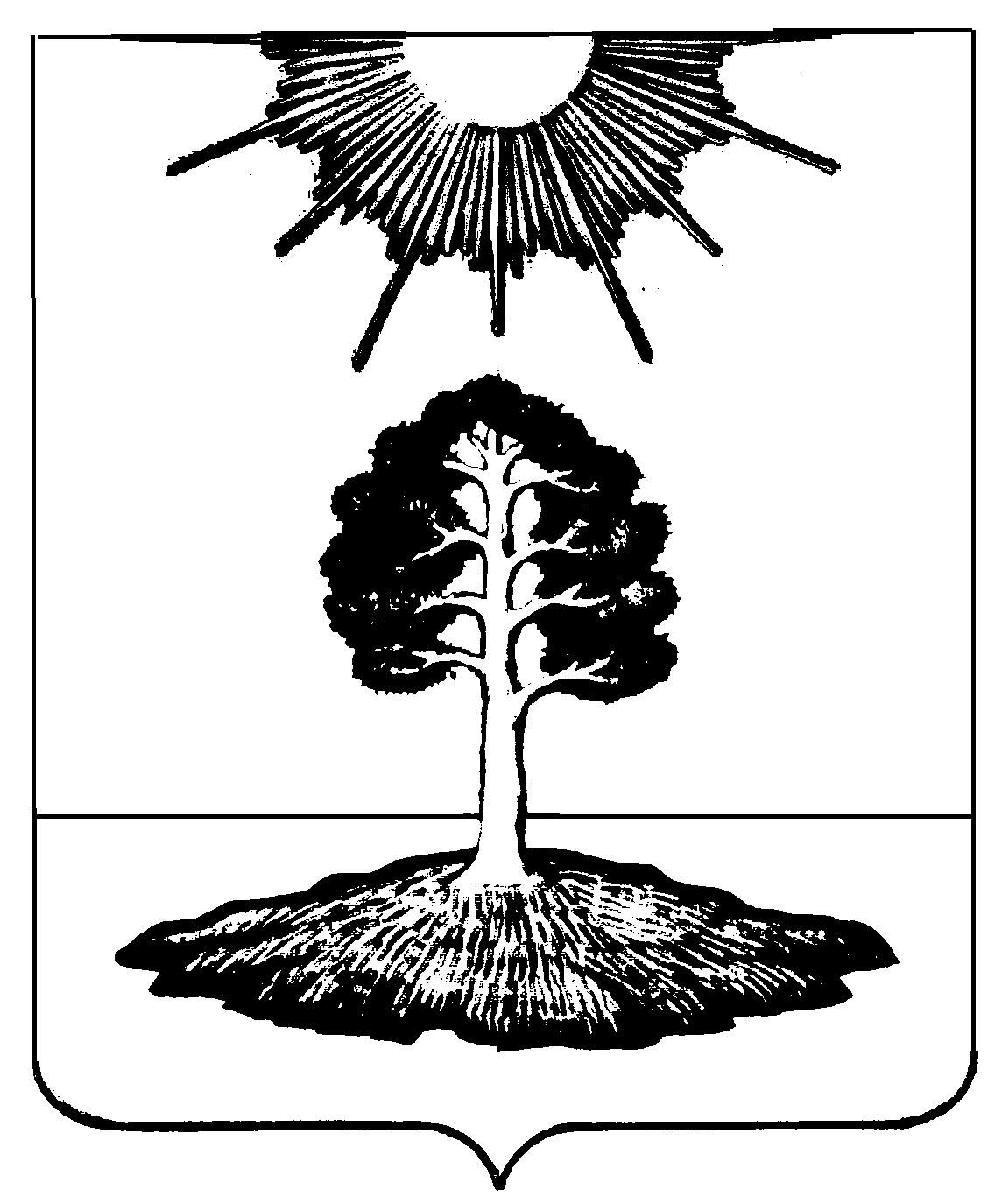 